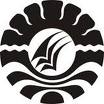 JURNALPENGGUNAAN MEDIA FLASH CARD DALAM MENINGKATKAN KEMAMPUAN MEMBACA PERMULAAN PADA MURID TUNARUNGU KELAS DASAR II DI SLB-BC MAKASSARERNIWATI. Y1245040065
JURUSAN PENDIDIKAN LUAR BIASA FAKULTAS ILMU PENDIDIKAN UNIVERSITAS NEGERI MAKASSAR2017